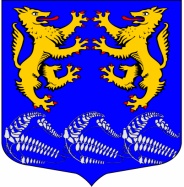 ГЛАВА ЛЕСКОЛОВСКОГО СЕЛЬСКОГО ПОСЕЛЕНИЯВСЕВОЛОЖСКОГО МУНИЦИПАЛЬНОГО РАЙОНАЛЕНИНГРАДСКОЙ ОБЛАСТИР А С П О Р Я Ж Е Н И Е08.12.2023г.дер. Верхние Осельки                                                                            № 9-оснО назначении  очередного заседания совета депутатов Лесколовского сельского поселения Всеволожскогомуниципального района Ленинградскойобласти                  В соответствии с Уставом Лесколовского сельского поселения,  руководствуясь Регламентом совета депутатов:1.Назначить и провести очередное заседание совета депутатов  Лесколовского сельского поселения с прилагаемым проектом повестки дня (Приложение №1).-Дата и время начала заседания: 18декабря  2023 года в 16-00 час. -Место проведения: Ленинградская обл., Всеволожский р-н,  д. Верхние Осельки, ул. Ленинградская, д.32, каб. Совета депутатов. 2.Депутату Кривенко В.И. в соответствии с Регламентом обеспечить:- информирование депутатов совета депутатов Лесколовского сельского поселения;- обеспечить вручение и рассылку по электронной почте депутатам проекта повестки дня, а также проектов решений совета депутатов;-по итогам проведенного очередного заседания обеспечить подготовку по решению совета депутатов и доставку их должностным лицам и исполнителям.3. Контроль исполнения настоящего распоряжения оставляю за собой.Глава муниципального образования                                             А.Л. Михеев                                                                                                                                                       Приложение №1К  Распоряжению главы Лесколовского сельского поселенияот  08.12.2023 №9-оснПРОЕКТ                                                           Повестка дняочередного заседания совета депутатовЛесколовского сельского поселения Всеволожскогомуниципального района Ленинградской области18.12.2023                                                                                                         16-00 ч.1. О бюджете Лесколовского сельского поселения Всеволожского муниципального района Ленинградской области на 2024 год и на плановый период 2025 и 2026 годовДокладчик: Лахно Н.В.2. О внесении изменений в решение совета депутатов от 21.12.2022 № 45                                                                                                                                                                                           «О бюджете муниципального образования «Лесколовское сельское поселение» Всеволожского муниципального района Ленинградской области на 2023год и на плановый период 2024 и 2025 годов»Докладчик: Лахно Н.В.3. О внесении изменений в решение совета депутатов от 21.04.2016 года  №17 «Об утверждении  Положения о комиссии по соблюдению требований к служебному поведению муниципальных служащих, лиц, замещающих муниципальные должности, и урегулированию конфликта интересов в органах местного самоуправления Лесколовского сельского поселенияДокладчик: Серегина Н.А.4. Об утверждении структуры администрации Лесколовского сельского поселения Всеволожского муниципального района Ленинградской областиДокладчик: Серегина Н.А.5.Об утверждении  плана работы совета депутатов Лесколовского сельского поселения на 2024 годДокладчик: Кривенко В.И.